				CEA Region 1 Conference - Lake George – 2016	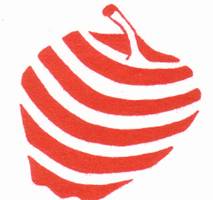 		        RELAX		           REJUVENATE		               RECONNECTGREAT ESCAPE LODGE HOTEL INFORMATIONTo ensure availability and obtain the group room rate, reservations must be booked no later than May 6, 2016.  Hotel Conference room rate of $99 plus tax (up to 4 person occupancy) for the following days only:Monday, 5/30/2016Tuesday, 5/31/2016Wednesday, 6/1/2016Thursday, 6/2/2016*A rate of $169 will also be available for Friday 6/3/2016 only.To make a reservation:Call 518.824.6060 and give the block name (Correctional Educators Association) and code number: 053116CORR.  Provide the dates you wish to reserve for the conference.  ORBook online at:  http://www.sixflagsgreatescapelodge.com/    Under the Promotional code/Special Codes section, click on Promotional Code and select Group/Block, then click on Special Code and enter the code 053116CORR.For Directions to Conference and Lodge:GO to:   http://www.sixflagsgreatescapelodge.com/   for directions from various locations.OR  For GPS use: 1213 US 9 Queensbury, NY 12804  OR  1213 State Route 9 Queensbury, NY 12804TEAR FORM HERELAKE GEORGE TWO-HOUR DINNER CRUISE INFORMATION AND REGISTRATIONIf you wish to participate on Thursday’s Lake George Two-Hour Dinner Cruise, you must complete this lower portion of the flyer and include it with both the Cruise and Conference Registration checks.Lake George’s Shoreline Cruises will take you on a trip to enjoy the silhouette of the Adirondack Mountains at sunset and a delicious buffet as you sail north past Dome Island to the narrows and by the Sagamore Resort.   Arrangements for transportation to Lake George must be made on your own.  (It is less than 5 miles away from the Great Escape Lodge)Boarding begins @6PM; the Cruise Ship departs at 6:30 PM and returns at 8:30 PM.  The cost of the event is $45.00 for each person who participates.Dinner Menu:   Carving station + 3 hot entrees; salad; seasonal vegetables; chef’s selection of a starch; rolls & butter; and dessert.  Beverages are available for purchase.PRINT FULL NAME:_______________________________Number of guests to attend_____  X  $45 =$_______ CRUISE Check (separate check for cruise and conference registration is required)